Association Rencontres Franco-Britanniques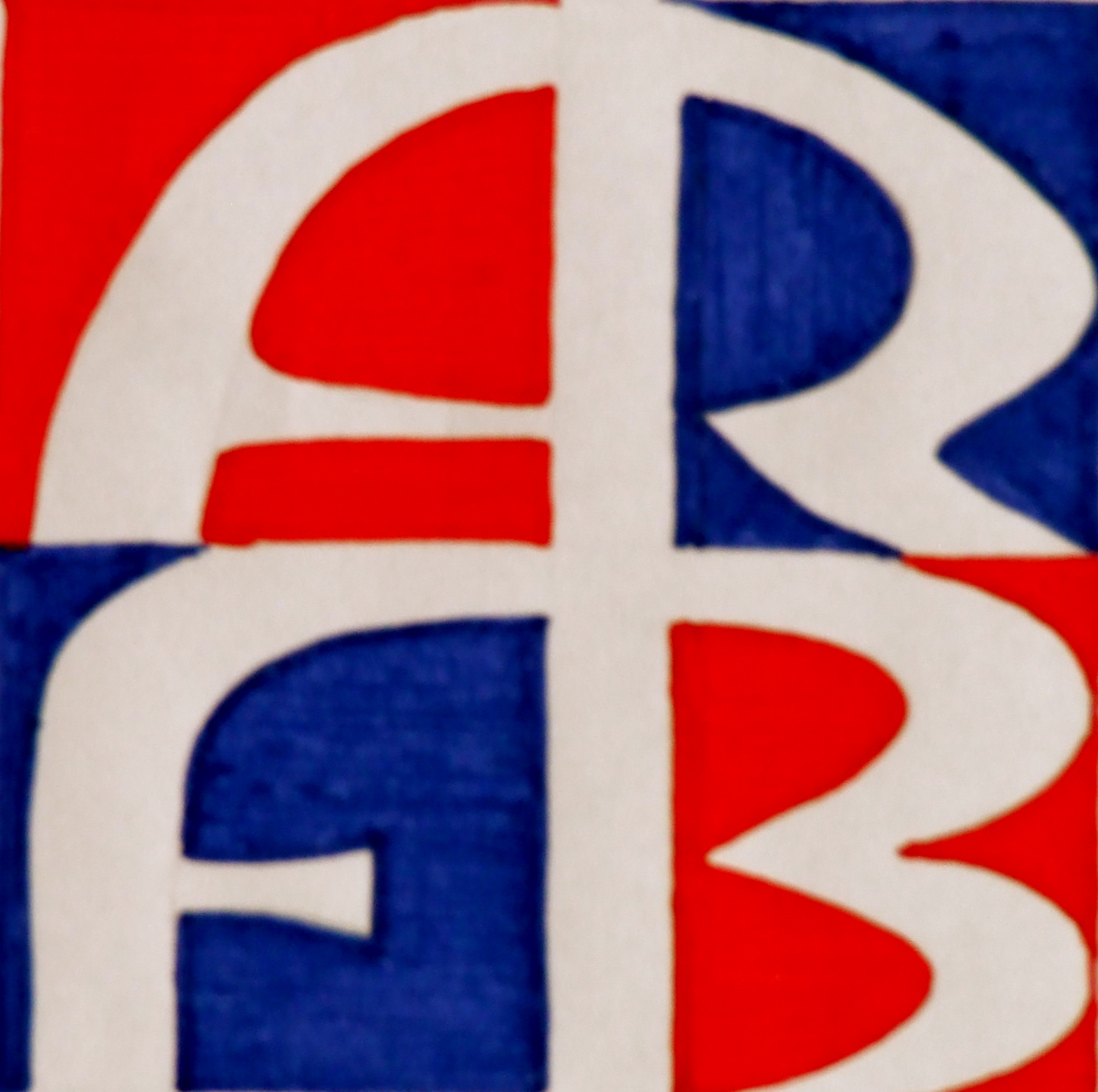 Les Amis De La NatureDear friends, chers Amis, A visit to friends David and Leslie has given us nearly thirty tree whips. We will collect more as the season progresses. We have some potential projects - please let us know if you are thinking of hosting a project (creating a flower meadow, a hedge or a little woodland). I will make contact with those who have expressed an interest in the next few weeks.
Meanwhile, this summer seems to be bringing us many butterflies (though perhaps it’s our untrimmed grass areas!). Please have a look at the nature photos on the site, and contribute any you think show the wonderful flora and fauna of Creuse.Nous avons ramassé presque 30 jeunes arbres grâce à David et Leslie; nous en recueillerons plus bientôt. Nous avons des projets potentiels mais n'hésitez pas a nous dire si vous voulez réaliser un projet dans votre coin (Haie, bois, prés de fleurs sauvages, etc).  Entretemps, l'été semble attirer beaucoup de papillons. Veuillez regarder les photos sur le site www.francobrit.com ; vos photos seront la bienvenue, elles aussi !Amicalement, Adrien Stygall									Newsletter August 2023Siret : 749 845 814		Siège Social :  Mairie 23400 Bourganeuf